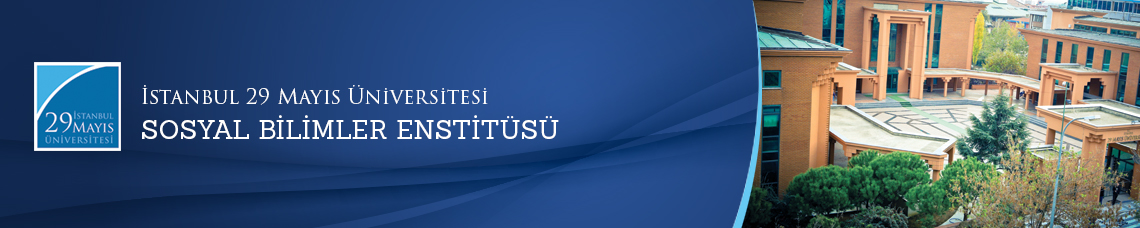                      Yüksek Lisans Tezi Savunma Toplantısı
          Öğrenci:                    Hatice ÖZTÜRK    Ana Bilim Dalı:  Temel İslam Bilimleri         Bilim Dalı:         İslam Hukuku    Tez Başlığı:             ‘’ İlk Beş Asır Fıkıh Usulü Literatüründe Şer’u Men                                                    Kablena Delili’’    Tez Jürisi:                  Prof. Dr. İbrahim Kâfi DÖNMEZ (Tez Danışmanı)                 Prof. Dr. Ali BARDAKOĞLU                  Doç. Dr. Ertuğrul BOYNUKALIN    Tarih-Saat:            17.09.2015  -  09:30        Yer:                               Edebiyat Fakültesi 112 Numaralı Toplantı Salonu                                                  İstanbul 29 Mayıs Üniversitesi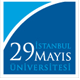 